ПАМЯТКА ПО ЭЛЕКТРОБЕЗОПАСНОСТИЭлектричество прочно вошло в нашу жизнь и стало нам надежным помощником. Мы уже не можем представить современный мир без различных электрических приборов и механизмов, значительно облегчающих труд, создающих удобства. При правильной эксплуатации электричество наш друг и помощник. Но ни в коем случае нельзя забывать, что электрическая энергия таит в себе смертельную опасность для жизни.ЭЛЕКТРИЧЕСКИЙ ТОК     ПОРАЖАЕТ ВНЕЗАПНО! В зависимости от величины тока, времени его воздействия, а также от ряда других причин, электрический ток, проходя через тело человека, может вызвать ожоги, обморок, судороги, прекращение дыхания и дажесмерть.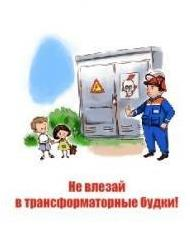 Чтобы предостеречь себя и других от несчастных случаев, надо хорошо запомнить следующее:Оборудование трансформаторных	будок всегда находится	под	напряжением,        которое представляет реальную угрозу для жизниСмертельно	опасно	прикасаться	к	любым провисшим или оборванным проводам, подходить ближе, чем на 8-10 метров к лежащим на земле оборванным         проводам	воздушных         линий электропередачи.	Большую              опасность представляют      провода      воздушных      линий	и ответвлений от них к постройкам, расположенные в кроне деревьев или кустарников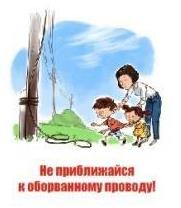 Смертельно опасно играть, раскачивая деревья вблизи линии	электропередачи.	Сырое	дерево	служит проводником электрического тока. Ни в коем случае не стоит запускать "воздушных змеев" вблизи воздушных линий электропередачи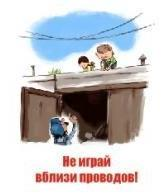 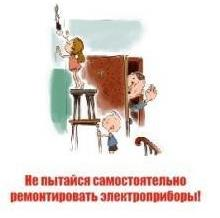 Во	всех	случаях запрещается производить самостоятельные работы замену             электроламп, розеток,                   звонков, электропроводки             без электросетикатегорически какие-либос     электроприборами: ремонт выключателей, электроплиток, отключения      их      отКак	правило,	на	электроустановках	нанесены	предупредительные специальные знаки или укреплены соответствующие плакаты. Все эти плакаты предупреждают человека об опасности поражения электрическим током, и пренебрегать ими, а тем более снимать и срывать их недопустимоДля предупреждения об опасности поражения электрическим током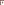 Для предупреждения об опасности подъема по конструкциям,	при	котором	возможно приближение         к         токоведущим         частям, находящимся под напряжениемДля предупреждения об опасности поражения электрическим токомОбнаружив пострадавшего от действия электрического тока необходимо срочно пригласить взрослых и вызвать скорую помощь (с телефонов МТС, Мегафон, Ростелеком – 030, Билайн – 003, Мотив – 903)Правила электробезопасности детям Дорогие ребята!Чтобы не подвергать себя риску, запомните простые правила: Опасно для жизни влезать на опоры линий электропередачи, проникать в трансформаторные	подстанции	или подвалы, где находятся электрические провода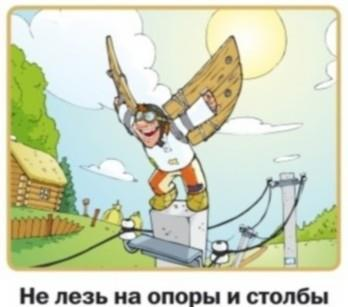 Никогда не заходите на территорию и в помещения электросетевых сооружений. Не	открывайте	двери	ограждения электроустановок и не проникайте за ограждения и барьеры. Это может привести к печальным последствиям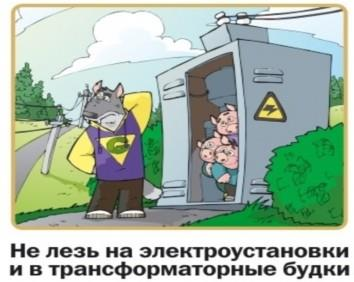 Нельзя набрасывать на провода проволоку и другие предметы, разбивать изоляторы, открывать лестничные электрощиты и вводные щиты, находящиеся в подъездах домов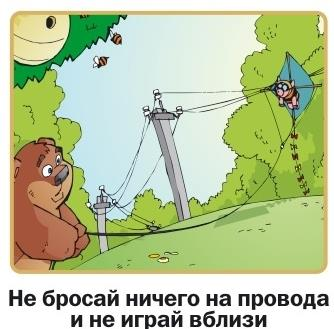 При обнаружении провисшего, а также оборванного провода, упавшего на землю, открытых	дверей	и	люков электроустановок,              а              также поврежденной         опоры         необходимо немедленно сообщить об этом в местное отделение электросетей. Приближение к оборванному проводу ближе чем на 10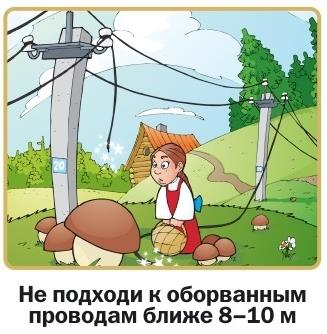 метров, а тем более прикосновение к нему опасно для жизни